Website PolicyPurpose: As departmental website is accessible to every internet user, hence care must be taken to ensure that the departmental website has the updated, latest data about Irrigation Department. Hence there is a pertinent need to:Ensure that website always displays latest contentEnsure veracity of data available on website.Ensure uniformity in development and maintenance of website by computer cell.Hence in view of the above, below given website policy is adopted for information of department officials.Procedure to be followed for requesting Addition/Modification/Deletionof afile/letter/notification to websiteAn office which is interested in getting a file/letter/notificationadded/modified/deleted on website, must send an email/letter to Computer Cell, with as per the attached proformas (Annexure A-1).It is intimated that normally website wouldn’t be changed in absence of written letter/email.By default, the new letter/notification will be made available in ‘Whats New’ section of Homepage of website for approximately 15 days unless mentioned otherwise. After this time interval, this letter/notification will be kept only in its respective page on website.In ‘Whats New’ sectionof Homepage of website,  will flash on those letters/notifications which are recently uploaded (in <=4 days)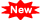 Other PoliciesIf any administration is of the view that some data on website is obsolete/incorrect and needs to be modified, then email/letter be sent to computer cell with the required information.If any new forms/manuals are required in the Downloads section, then email/letter be sent to computer cell with the required information. Computer Cell will try to check its feasibility and take required action.Any suggestion can be forwarded to computer cell email id i.e. irrcomp@gmail.comAnnexure A-1Letter Number:						Date:To			Executive Engineer/Computer Cell,			Irrigation Department, Punjab,			Sector-18,			ChandigarhSubject:	Changes soughtto Irrigation, Punjab, WebsiteRef(If Any):				Kindly make the following changes to Irrigation Punjab Website.Addition of a document/file/notification:Addition of information:Modification of a document/file/notification:Modification of information Deletion of a document/file/notification:Deletion of information Date:										(Stamp)Name of DocumentNo. of days for which the Document is required to be separately displayed on homepage of website(default is 15 days)Whether clear copy of document attachedYes/NoWhether there is a need to update any existing related document present on website.If Yes, then relevant detailsYes/NoAny Other informationParticulars of InformationPage on which this information is intended to be shownWhether there is a need to update any existing information present on website.If Yes, then relevant detailsYes/NoAny Other informationName of Document available on website:Complete Modification Details w.r.t document mentioned aboveReasonAny Other informationComplete Modification DetailsReasonAny Other informationName of Documentto be deletedReasonAny Other informationComplete Deletion DetailsReason Any Other information